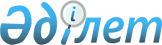 О внесении изменений в постановления Правительства Республики Казахстан от 17 февраля 2006 года N 104 и от 8 февраля 2007 года N 90
					
			Утративший силу
			
			
		
					Постановление Правительства Республики Казахстан от 27 августа 2007 года N 739. Утратило силу постановлением Правительства Республики Казахстан от 24 декабря 2007 года N 1272

       Сноска. Постановление Правительства РК от 27 августа 2007 г. N 739 утратило силу постановлением Правительства РК от 24 декабря 2007 г. N  1272 .              Правительство Республики Казахстан  ПОСТАНОВЛЯЕТ : 

      1. Внести в некоторые решения Правительства Республики Казахстан следующие изменения: 

      1) в  постановлении  Правительства Республики Казахстан от 17 февраля 2006 года N 104 "О представителях Правительства Республики Казахстан в Правлении Агентства Республики Казахстан по регулированию и надзору финансового рынка и финансовых организаций": 

      в заголовке слово "представителях" заменить словом "представителе"; 

      в пункте 1: 

      слово "представителями" заменить словом "представителем"; 

      слова "Заместителя Премьер-Министра Республики Казахстан - Министра экономики и бюджетного планирования Мусина Аслана Еспулаевича и" исключить; 

      2) в  постановлении  Правительства Республики Казахстан от 8 февраля 2007 года N 90 "О представителе Правительства Республики Казахстан в Правлении Национального Банка Республики Казахстан и Правлении Агентства Республики Казахстан по регулированию и надзору финансового рынка и финансовых организаций": 

      в пункте 1 слова "Заместителя Премьер-Министра Республики Казахстан - Министра экономики и бюджетного планирования Мусина Аслана Еспулаевича" заменить словами "Министра экономики и бюджетного планирования Республики Казахстан Султанова Бахыта Турлыхановича". 

      2. Настоящее постановление вводится в действие со дня подписания.        Премьер-Министр 

     Республики Казахстан 
					© 2012. РГП на ПХВ «Институт законодательства и правовой информации Республики Казахстан» Министерства юстиции Республики Казахстан
				